7	considerar posibles modificaciones y otras opciones para responder a lo dispuesto en la Resolución 86 (Rev. Marrakech, 2002) de la Conferencia de Plenipotenciarios: «Procedimientos de publicación anticipada, de coordinación, de notificación y de inscripción de asignaciones de frecuencias de redes de satélite» de conformidad con la Resolución 86 (Rev.CMR-07) para facilitar el uso racional, eficiente y económico de las radiofrecuencias y órbitas asociadas, incluida la órbita de los satélites geoestacionarios;7(C)	Tema C – Temas sobre los que ya se ha alcanzado un consenso en el UIT-R y para los que se ha identificado un método únicoIntroducciónTema C1 – Inconsistencia entre las disposiciones del número 11.43A del Artículo 11 del RR y el párrafo 8.13 del Artículo 8 del Apéndice 30B del RRLos Miembros de la APT apoyan el método único del Informe de la RPC para abordar este tema por el que se alinea el texto del § 8.13 del Artículo 8 del Apéndice 30B del RR con el texto del número 11.43A del Artículo 11 del RR, al tiempo que se vela por que el alineamiento no afecte a ninguna otra práctica reglamentaria vigente.Tema C2 – Aclaración sobre la posibilidad de notificar o poner en servicio solo uno de los bloques/una subbanda en el marco del AP30B del Artículo 6Los Miembros de la APT apoyan el método único del Informe de la RPC por el que las administraciones pueden presentar una solicitud para uno de los bloques/subbandas de 250 MHz (10,7-10,95 GHz o 11,2-11,45 GHz para el enlace descendente y 12,75-13,0 GHz o 13,0-13,25 GHz para el enlace ascendente) en una comunicación explícita en el marco del Apéndice 30B del RR.Tema C3 – AP30B MOD al § 6.10 del Artículo 6Los Miembros de la APT apoyan el método único del Informe RPC que consiste en añadir una nueva disposición al Artículo 6 del Apéndice 30B del RR para indicar claramente que los § 6.13 a 6.15 del Apéndice 30B del RR no se aplican en el contexto de requerimientos asociados al § 6.6 del Apéndice 30B del RR.Tema C4 – Única notificación para Lista y Notificación AP30/30A y AP4Los Miembros de la APT apoyan el método único definido en el Informe de la RPC que consiste en modificar el § 4.1.12bis y el § 4.2.16bis de los Apéndices 30 y 30A del RR con objeto de que las administraciones puedan solicitar a la Oficina que examine las comunicaciones presentadas en virtud de cualquiera de esas dos disposiciones también con respecto al § 5.1.1 del Apéndice 30 del RR y el § 5.1.2 del Apéndice 30A del RR a los efectos de notificación.Tema C5 – MOD al número 11.46 y nueva presentación en seis mesesLos Miembros de la APT apoyan el método único para el Tema C5, tal como se describe en el informe de la RPC.Tema C6 – Única notificación de AP4 para su inclusión en la Lista del Apéndice 30B del RR (en virtud del § 6.17) y Notificación (en virtud del § 8.1)Los Miembros de la APT apoyan el método único del Informe de la RPC por el que se permite tratar una sola presentación tanto en lo que respecta a la inclusión en la Lista con arreglo al § 6.17 como a la notificación conforme al § 8.1 del Apéndice 30B del RR para reducir la carga de trabajo de las administraciones y la Oficina.Tema C7 – Armonización del AP30B con el AP30/30A sobre la posibilidad de obtener un acuerdo para un periodo específicoLos Miembros de la APT apoyan el método único del Informe de la RPC para añadir una nueva disposición § 6.15bis al Artículo 6 y una nueva disposición § 8.16bis al Artículo 8 del Apéndice 30B del RR, con miras a reconocer la posibilidad de obtener un acuerdo de las administraciones afectadas para un periodo determinado. También se propone modificar el § 5.2.6 del Artículo 5 del Apéndice 30A del Reglamento de Radiocomunicaciones.PropuestasTema C1 – Inconsistencia entre las disposiciones del número 11.43A del Artículo 11 del RR y el párrafo 8.13 del Artículo 8 del Apéndice 30B del RR APÉNDICE 30B (Rev.CMR-15)Disposiciones y Plan asociado para el servicio fijo por satélite en
las bandas de frecuencias 4 500-4 800 MHz, 6 725-7 025 MHz,
10,70-10,95 GHz, 11,20-11,45 GHz y 12,75-13,25 GHz                   ARTÍCULO 8     (Rev.CMR-15)Procedimiento para la notificación e inscripción en el Registro
de asignaciones en las bandas planificadas para
el servicio fijo por satélite11, 12     (CMR-15)MOD	ACP/24A19A3/1#500668.13	La Oficina examinará una notificación de modificación de las características de una asignación ya inscrita, tal como se especifica en el Apéndice 4, con arreglo al § 8.8 y al § 8.9, según corresponda. Todo cambio de las características de una asignación que se haya y confirmado su puesta al servicio, se pondrá en servicio en los ocho años que siguen a la fecha de la notificación de la modificación. Todo cambio en las características de una asignación que se haya pero que no se haya puesto aún en servicio, se pondrá en servicio en el periodo previsto en los § 6.1, 6.31 ó 6.31bis del Artículo 6.     (CMR-)Motivos:	Satisfacer el Tema C1 tal como se propone en el Informe de la RPC. Alinear el texto del § 8.13 del Artículo 8 del Apéndice 30B del RR con el texto del número 11.43A del Artículo 11 del RR.Tema C2 – Aclaración sobre la posibilidad de notificar o poner en servicio solo uno de los bloques/una subbanda en el marco del AP30B del Artículo 6                  ARTÍCULO 6     (Rev.CMR-15)Procedimiento para la conversión de una adjudicación en una asignación,
la introducción de un sistema adicional o la modificación
de una asignación inscrita en la Lista1, 2     (CMR-15)ADD	ACP/24A19A3/2#500676.1bis	Al presentar una solicitud de uso adicional con arreglo al § 6.1 del Apéndice 30B, las administraciones pueden enviar la información especificada en el Apéndice 4 para ambos bloques/subbandas de 250 MHz cada uno (10,7-10,95 GHz u 11,2-11,45 GHz para el enlace descendente y 12,75-13,0 GHz o 13,0-13,25 GHz para el enlace ascendente) y notificar conforme al Artículo 8 y poner en servicio sólo uno de los dos bloques/subbandas de 250 MHz cada uno (10,7-10,95 GHz u 11,2-11,45 GHz para el enlace descendente y 12,75-13,0 GHz o 13,0-13,25 GHz para el enlace ascendente), o comunicar en virtud del § 6.1 cualquiera de los dos bloques/subbandas de 250 MHz cada uno (10,7-10,95 GHz u 11,2-11,45 GHz para el enlace descendente y 12,75-13,0 GHz o 13,0-13,25 GHz para el enlace ascendente) y notificar y poner en servicio conforme al Artículo 8 el bloque/subbanda correspondiente. La Oficina tramitará el bloque/subbanda en cuestión como si hubiese sido comunicado en virtud del Artículo 6, aplicará el Artículo 8 al bloque/subbanda notificado y puesto en servicio y suprimirá el otro bloque/subbanda de su base de datos.     (CMR-19)Motivos:	Satisfacer el Tema C2 tal como se propone en el Informe de la RPC. Permitir la presentación explícita de uno de los bloques/subbandas del Apéndice 30B del RR.ADD	ACP/24A19A3/3#500686.17bis	Una administración que haya presentado una notificación para un uso adicional conforme al § 6.1 puede solicitar que la Oficina inscriba en la Lista un único bloque/subbanda de 250 MHz (10,7-10,95 GHz u 11,2-11,45 GHz para el enlace descendente y 12,75-13,0 GHz o 13,0-13,25 GHz para el enlace ascendente).     (CMR-19)Motivos:	Satisfacer el Tema C2 tal como se propone en el Informe de la RPC. Permitir la presentación explícita de uno de los bloques/subbandas del Apéndice 30B del RR.Tema C3 – AP30B MOD al § 6.10 del Artículo 6ADD	ACP/24A19A3/4#500696.15bis	Los procedimientos descritos en los § 6.13 a 6.15 no se aplican al acuerdo solicitado en virtud del § 6.6.     (CMR-19)Motivos:	Satisfacer el Tema C3 tal como se propone en el Informe de la RPC. Establecer claramente que los §§ 6.13 a 6.15 del Apéndice 30B del RR no se aplican en el contexto de los requisitos asociados con el § 6.6 del Apéndice 30B del RR.Tema C4 – Única notificación para Lista y Notificación AP30/30A y AP4APÉNDICE 30 (REV.CMR-15)*Disposiciones aplicables a todos los servicios y Planes y Lista1 asociados
para el servicio de radiodifusión por satélite en las bandas de
frecuencias 11,7-12,2 GHz (en la Región 3), 11,7-12,5 GHz
            (en la Región 1) y 12,2-12,7 GHz (en la Región 2)     (CMR-03)                  ARTÍCULO 4     (Rev.CMR-15)Procedimientos para las modificaciones del Plan de la Región 2
o para los usos adicionales en las Regiones 1 y 334.1	Disposiciones aplicables a las Regiones 1 y 3NOC	ACP/24A19A3/54.1.12	Si llega a un acuerdo con las administraciones identificadas en la publicación mencionada en el § 4.1.5 anterior, la administración que propone la asignación nueva o modificada podrá seguir el procedimiento adecuado del Artículo 5 e informará a la Oficina, indicándole las características definitivas de la asignación de frecuencia, así como el nombre de las administraciones con las que ha llegado a un acuerdo.     (CMR-15)Motivos:	Satisfacer el Tema C4 tal como se propone en el Informe de la RPC.MOD	ACP/24A19A3/6#500714.1.12bis	Al aplicar el § 4.1.12, una administración puede indicar las modificaciones a la información comunicada a la Oficina con arreglo al § 4.1.3 y publicada con arreglo al § 4.1.5.     (CMR-)Motivos:	Satisfacer el Tema C4 tal como se propone en el Informe de la RPC.4.2	Disposiciones aplicables a la Región 2MOD	ACP/24A19A3/7#500724.2.16bis	Al aplicar el § 4.2.16, las administraciones pueden indicar los cambios que procede aplicar a la información comunicada a la Oficina con arreglo al § 4.2.6 y publicados con arreglo al § 4.2.8.     (CMR-)Motivos:	Satisfacer el Tema C4 tal como se propone en el Informe de la RPC.APÉNDICE 30A (REV.CMR-15)*Disposiciones y Planes asociados y Lista1 para los enlaces de conexión del
servicio de radiodifusión por satélite (11,7-12,5 GHz en la Región 1,
12,2-12,7 GHz en la Región 2 y 11,7-12,2 GHz en la Región 3) en
las bandas de frecuencias 14,5-14,8 GHz2 y 17,3-18,1 GHz en
las Regiones 1 y 3, y 17,3-17,8 GHz en la Región 2     (CMR-03)                   ARTÍCULO 4     (REV.CMR-15)Procedimientos para las modificaciones del Plan para los enlaces
de conexión en la Región 2 o para los usos adicionales
en las Regiones 1 y 34.1	Disposiciones aplicables a las Regiones 1 y 3NOC	ACP/24A19A3/84.1.12	Si se llega a un acuerdo con las administraciones identificadas en la publicación mencionada en el § 4.1.5 anterior, la administración que propone la asignación nueva o modificada podrá seguir el procedimiento adecuado del Artículo 5 e informará a la Oficina, indicándole las características definitivas de la asignación de frecuencia, así como el nombre de las administraciones con las que ha llegado a un acuerdo.     (CMR-15)Motivos:	Satisfacer el Tema C4 tal como se propone en el Informe de la RPC.MOD	ACP/24A19A3/9#500744.1.12bis	Al aplicar el § 4.1.12, una administración puede indicar las modificaciones a la información comunicada a la Oficina con arreglo al § 4.1.3 y publicada con arreglo al § 4.1.5.     (CMR-)Motivos:	Satisfacer el Tema C4 tal como se propone en el Informe de la RPC.4.2	Disposiciones aplicables a la Región 2MOD	ACP/24A19A3/104.2.16bis	Al aplicar el § 4.2.16 las administraciones pueden indicar los cambios que procede aplicar a la información comunicada a la Oficina con arreglo al § 4.2.6 y publicados con arreglo al § 4.2.8.         (CMR-)Motivos:	Satisfacer el Tema C4 tal como se propone en el Informe de la RPC.Tema C5 – MOD al número 11.46 y nueva presentación en seis mesesARTÍCULO 11Notificación e inscripción de asignaciones
de frecuencia1, 2, 3, 4, 5, 6, 7, 8     (CMR-15)Sección II – Examen de las notificaciones e inscripción de las asignaciones
de frecuencia en el RegistroMOD	ACP/24A19A3/11#5007611.46		Al aplicar las disposiciones del presente Artículo, toda notificación presentada de nuevo que la Oficina reciba más de seis meses después de la fecha en que devolvió la notificación original será considerada como una nueva notificación con una nueva fecha de recepción. En el caso de asignaciones de frecuencia a estaciones espaciales, si la nueva fecha de recepción de la notificación no cumple el plazo estipulado en los números 11.44.1 u 11.43A, según corresponda, la notificación se devolverá a la administración notificante, en el caso del número 11.44.1, o, en el caso del número 11.43A, se examinará como si se tratase de una nueva notificación relativa a la modificación de las características de una asignación inscrita, con una nueva fecha de recepción.     (CMR-)Motivos:	Satisfacer el Tema C5 tal como se propone en el Informe de la RPC. El envío de un recordatorio resultaría útil para las administraciones que pueden experimentar dificultades a la hora de recibir o abordar la devolución de notificaciones por parte de la Oficina y la necesidad de garantizar que las asignaciones de frecuencias en uso estén debidamente inscritas en el Registro.ADD	ACP/24A19A3/12#50077_______________x	11.46.1	Si no recibe la notificación presentada de nuevo en un plazo de cuatro meses a partir de la fecha en que devolvió la notificación original, la Oficina enviará sin demora un recordatorio a la administración notificante.     (CMR-19)Motivos:	Satisfacer el Tema C5 tal como se propone en el Informe de la RPC.Tema C6 – Única notificación AP4 para inclusión en la Lista del Apéndice 30B del RR (en virtud del § 6.17) y Notificación (en virtud del § 8.1)APÉNDICE 4 (REV.CMR-15)Lista y cuadros recapitulativos de las características
que han de utilizarse en la aplicación de
los procedimientos del Capítulo IIIANEXO 2Características de las redes de satélites, de las estaciones terrenas 
o de las estaciones de radioastronomía2     (Rev.CMR-12)Notas a los Cuadros A, B, C y DMOD	ACP/24A19A3/13#50078CUADRO ACARACTERÍSTICAS GENERALES DE LA RED DE SATÉLITES, DE LA ESTACIÓN TERRENA
O DE LA ESTACIÓN DE RADIOASTRONOMÍA     (Rev.CMR-)Motivos:	Satisfacer el Tema C6 tal como se propone en el Informe de la RPC. Permitir una presentación para su inclusión en la Lista y notificación en el Apéndice 30B del RR.MOD	ACP/24A19A3/14#50079CUADRO CCARACTERÍSTICAS QUE HAN DE PROPORCIONARSE PARA CADA GRUPO DE ASIGNACIONES 
DE FRECUENCIA PARA UN HAZ DE ANTENA DE SATÉLITE O UNA ANTENA DE
ESTACIÓN TERRENA O DE ESTACIÓN DE RADIOASTRONOMÍA      (Rev.CMR-)Motivos:	Satisfacer el Tema C6 tal como se propone en el Informe de la RPC. Permitir una presentación para su inclusión en la Lista y notificación en el Apéndice 30B del RR.APÉNDICE 30B (Rev.CMR-15)Disposiciones y Plan asociado para el servicio fijo por satélite en
las bandas de frecuencias 4 500-4 800 MHz, 6 725-7 025 MHz,
10,70-10,95 GHz, 11,20-11,45 GHz y 12,75-13,25 GHz                  ARTÍCULO 6     (Rev.CMR-15)Procedimiento para la conversión de una adjudicación en una asignación,
la introducción de un sistema adicional o la modificación
de una asignación inscrita en la Lista1, 2     (CMR-15)MOD	ACP/24A19A3/15#500806.17	Si hay acuerdos con las administraciones publicados conforme al § 6.7, la administración que propone la asignación nueva o modificada podrá solicitar a la Oficina la inscripción de la asignación en la Lista, indicando las características definitivas de la asignación de frecuencias junto con los nombres de las administraciones cuyo acuerdo se haya obtenido. A tal efecto, enviará a la Oficina la información especificada en el Apéndice 4. Al presentar la notificación, la administración podrá solicitar a la Oficina que la examine con arreglo a los § 6.19, 6.21 y 6.22 (inscripción en la Lista) y en virtud del Artículo 8 del presente Apéndice (notificación).     (CMR-)Motivos:	Satisfacer el Tema C6 tal como se propone en el Informe de la RPC. Permitir que una presentación se trate con respecto a la inscripción en la Lista en virtud del § 6.17 y a la notificación en virtud del § 8.1 del Apéndice 30B del RR.Tema C7 – Armonización del AP30B con el AP30/30A sobre la posibilidad de obtener un acuerdo para un periodo específicoADD	ACP/24A19A3/166.15ter	El acuerdo de las administraciones afectadas se puede obtener también, con arreglo al presente Artículo, por un periodo determinado. Una vez transcurrido este periodo determinado para una asignación de la Lista, la asignación en cuestión deberá mantenerse en la Lista hasta el final del periodo consignado en el § 6.1 anterior. Tras dicha fecha la asignación de la Lista caducará, salvo renovación del acuerdo entre las administraciones afectadas.     (CMR-19)MOD	ACP/24A19A3/17#50082ARTÍCULO 8     (Rev.CMR-15)Procedimiento para la notificación e inscripción en el Registro
de asignaciones en las bandas planificadas para
el servicio fijo por satélite11, 12     (CMR-)Motivos:	Satisfacer el Tema C7 tal como se propone en el Informe de la RPC. Cambios consecuentes de la modificación del § 8.16bis y la derogación de la Resolución 905 (CMR-07). ADD	ACP/24A19A3/188.16bis	En el caso de que la Oficina haya sido informada de acuerdos para inscribir asignaciones de frecuencias nuevas o modificadas en la Lista por un periodo determinado de conformidad con el Artículo 6, las asignaciones de frecuencias serán inscritas en el Registro con una nota indicando que las asignaciones en cuestión son válidas únicamente para dicho periodo. La administración notificante que utilice las asignaciones de frecuencias durante un periodo determinado no alegará posteriormente esta circunstancia para seguir utilizando esas frecuencias después de dicho periodo, salvo con el acuerdo de la administración o administraciones interesadas.     (CMR-19)Motivos:	Satisfacer el Tema C7 tal como se propone en el Informe de la RPC. Reconocer la posibilidad de obtener el acuerdo de las administraciones afectadas para un periodo concreto en virtud del Apéndice 30B del RR.APÉNDICE 30A (REV.CMR-15)*Disposiciones y Planes asociados y Lista1 para los enlaces de conexión del
servicio de radiodifusión por satélite (11,7-12,5 GHz en la Región 1,
12,2-12,7 GHz en la Región 2 y 11,7-12,2 GHz en la Región 3) en
las bandas de frecuencias 14,5-14,8 GHz2 y 17,3-18,1 GHz en
las Regiones 1 y 3, y 17,3-17,8 GHz en la Región 2     (CMR-03)MOD	ACP/24A19A3/19#50084ARTÍCULO 5     (Rev.CMR-15)Coordinación, notificación, examen e inscripción en el Registro Internacional
de Frecuencias de las asignaciones de frecuencia a estaciones espaciales receptoras y estaciones terrenas transmisoras de enlaces
de conexión del servicio fijo por satélite21, 22    (CMR-)Motivos:	Satisfacer el Tema C7 tal como se propone en el Informe de la RPC. Cambios consecuentes de las modificaciones del § 5.2.6 y la derogación de la Resolución 905 (CMR-07).5.2	Examen e inscripciónMOD	ACP/24A19A3/20#500855.2.6	Cuando la administración notificante vuelva a presentar su notificación sin modificarla e insista en que se examine de nuevo y si la conclusión de la Oficina con respecto a lo dispuesto en el § 5.2.1 sigue siendo desfavorable, se devolverá la notificación a la administración notificante de conformidad con el § 5.2.4. En este caso, la administración notificante se compromete a no poner en servicio la asignación de frecuencia mientras no se cumpla la condición estipulada en el § 5.2.5.Motivos:	Satisfacer el Tema C7 tal como se propone en el Informe de la RPC. Reconocer la posibilidad de obtener el acuerdo de las administraciones afectadas para un periodo concreto en virtud del Apéndice 30A del RR.______________Conferencia Mundial de Radiocomunicaciones (CMR-19)
Sharm el-Sheikh (Egipto), 28 de octubre – 22 de noviembre de 2019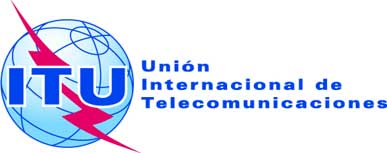 SESIÓN PLENARIAAddéndum 3 al
Documento 24(Add.19)-S23 de septiembre de 2019Original: inglésPropuestas Comunes de la Telecomunidad Asia-PacíficoPropuestas Comunes de la Telecomunidad Asia-PacíficoPROPUESTAS PARA los TRABAJOs DE LA CONFERENCIAPROPUESTAS PARA los TRABAJOs DE LA CONFERENCIAPunto 7(C) del orden del díaPunto 7(C) del orden del díaPuntos del ApéndiceA – CARACTERÍSTICAS GENERALES DE LA RED DE SATÉLITES,
DE LA ESTACIÓN TERRENA O DE LA ESTACIÓN DE RADIOASTRONOMÍA...Notificación para una red de satélites del servicio fijo por satélite según 
el Apéndice 30B Artículos 6 y 8)A.2FECHA DE PUESTA EN SERVICIOA.2.afecha (efectiva o prevista, según el caso) de puesta en servicio de la asignación de frecuencias (nueva o modificada)Para una asignación de frecuencias a una estación espacial OSG, incluidas las asignaciones de frecuencias que figuran en los Apéndices 30, 30A y 30B, la fecha de puesta en servicio se define en los números 11.44B y 11.44.2.Siempre que se modifiquen algunas de las características esenciales de la asignación (excepto la que figura en A.1.a, la fecha que debe notificarse es la del último cambio (efectiva o prevista, según el caso))Obligatorio sólo para la notificación +...A.3ADMINISTRACIÓN O EMPRESA DE EXPLOTACIÓNA.3.asímbolo de la administración o empresa de explotación (véase el Prefacio) que realiza el control operativo de la estación espacial, de la estación terrena o de la estación de radioastronomíaA.3.bsímbolo de la dirección de la administración (véase el Prefacio) a la que deben dirigirse las comunicaciones urgentes sobre interferencia, calidad de las emisiones y cuestiones relativas a la explotación técnica de la red o estación (véase el Artículo 15)...Puntos del ApéndiceC – CARACTERÍSTICAS QUE HAN DE PROPORCIONARSE PARA CADA GRUPO
DE ASIGNACIONES DE FRECUENCIA PARA UN HAZ DE ANTENA DE SATÉLITE
O UNA ANTENA DE ESTACIÓN TERRENA O DE ESTACIÓN DE RADIOASTRONOMÍANotificación para una red de satélites del servicio fijo por satélite según 
el Apéndice 30B Artículos 6 y 8)...C.7ANCHURA DE BANDA NECESARIA Y CLASE DE EMISIÓN(de conformidad con el Artículo 2 y el Apéndice 1)Para la publicación anticipada de una red de satélites no geoestacionarios no sujeta a la coordinación con arreglo a la Sección II del Artículo 9, la modificación de esta información dentro de los límites especificados en C.1 no deberá afectar el examen de la notificación con arreglo al Artículo 11No se necesita para los sensores activos o pasivosC.7.aanchura de banda necesaria y clase de emisión para cada portadoraEn el caso del Apéndice 30B, sólo obligatorio para la notificación según el Artículo 8+...C.8.a.2máxima densidad de potencia, en dB(W/Hz), aplicada a la entrada de la antena para cada tipo de portadora2En el caso del Apéndice 30B, necesario sólo para la notificación en virtud del Artículo 8Obligatorio si no se proporciona C.8.b.2 o C.8.b.3.b+